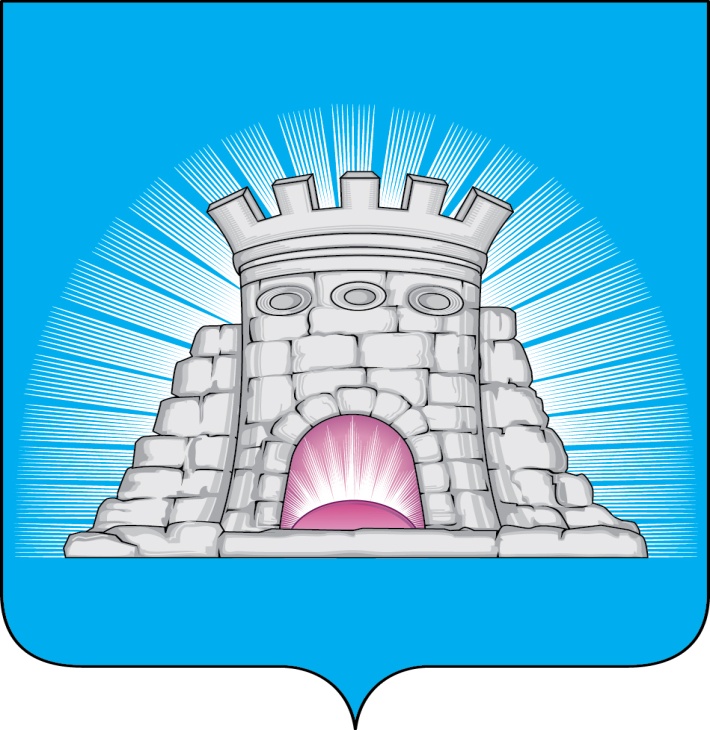 П О С Т А Н О В Л Е Н И Е   30.06.2022  №  1133/6г. Зарайск О внесении изменений в муниципальную программугородского округа Зарайск «Предпринимательство», утверждённую постановлением главы городского округа Зарайск от 14.11.2019 № 1965/11В соответствии с Порядком разработки и реализации муниципальных программ городского округа Зарайск Московской области, утверждённым постановлением главы городского округа Зарайск от 17.08.2021 № 1290/8,П О С Т А Н О В Л Я Ю:1. Внести изменения в муниципальную программу городского округа Зарайск «Предпринимательство», утверждённую постановлением главы городского округа Зарайск от 14.11.2019 № 1965/11 «Об утверждении муниципальной программы городского округа Зарайск «Предпринимательство» (далее – Программа) на срок 2020-2024 гг., изложив подпрограмму IV «Развитие потребительского рынка и услуг на территории муниципального образования Московской области» (приложение 6 к Программе) в новой редакции (прилагается).	2. Службе по взаимодействию со СМИ администрации городского округа Зарайск разместить настоящее постановление на официальном сайте администрации городского округа Зарайск Московской области.Глава городского округа В.А. ПетрущенкоВерноНачальник службы делопроизводства 		  Л.Б. Ивлева 30.06.2022													009019Разослано: в дело, Глухих И.Е., ФУ, ОЭ и И, КСП, ОПР и СУ, юр. отделу,                          СВ со СМИ, прокуратуре.   А.В. Соколова8 496 66 2-63-23																	Приложение 																	к постановлению главы 																	городского округа Зарайск 																	от 30.06.2022 № 1133/6Приложение  6 к ПрограммеПаспорт подпрограммы IV «Развитие потребительского рынка и услуг на территории муниципального образования Московской области»Характеристика проблем, решаемая посредством мероприятий подпрограммы.Сохраняется значительная дифференциация по уровню обеспеченности услугами торговли, общественного питания и бытовых услуг сельского и городского населения. На территории городского округа Зарайск Московской области имеются населенные пункты с подъездными грунтовыми дорогами, в которых нет стационарной торговой сети. Доставка товаров в данные населенные пункты производится автолавками.Организация предприятий торговли и услуг в сельской местности является непривлекательной для бизнеса сферой деятельности. Создание объектов торговли в отдаленных, малонаселенных сельских населённых пунктах связано с серьезными рисками инвестирования и отсутствием гарантий получения прибыли. Обеспечение жителей таких территорий товарами и услугами в необходимом ассортименте – одна из основных задач в сфере потребительского рынка.Помимо розничной торговли в стационарных и нестационарных объектах торговое обслуживание жителей городского округа Зарайск Московской области осуществляется посредством ярмарочной торговли. Ярмарочная торговля обеспечивает потребителей свежей продукцией местных производителей и производителей из других районов Московской области и регионов России.Несмотря на динамичное развитие потребительского рынка на территории городского округа Зарайск Московской области, сохраняется ряд проблем, которые необходимо решать, к которым относятся:- наличие в округе сельских населенных пунктов, не имеющих стационарных, нестационарных объектов торговли;-отсутствие сельскохозяйственного розничного рынка на территории городского округа, предоставляющего торговые места гражданам и фермерам.Для стимулирования притока инвестиций в развитие торговли, общественного питания, бытовых услуг необходимо:- поддерживать благоприятный инвестиционный климат на территории городского округа Зарайск Московской области, способствующий привлечению инвестиций в строительство новых объектов;- создавать и реализовывать высокоэффективные инвестиционные проекты, создающие новые рабочие места;- строительство сельскохозяйственного розничного рынка на территории городского округа Зарайск Московской области;                                                                            - создавать благоприятные условия для развития предприятий малого и среднего бизнеса.Таким образом, проблемы развития потребительского рынка и бытовых услуг городского округа Зарайск Московской области носят многоаспектный, межотраслевой и межведомственный характер. Их системное решение возможно на базе реализации муниципальной программы.Концептуальные направления реформирования, модернизации, преобразования отдельных сфер социально-экономического развития городского округа, реализуемых в рамках подпрограммыВ результате реализации Программы в городском округе Зарайск должны быть достигнуты установленные нормативы минимальной обеспеченности населения площадью торговых объектов, общественного питания и бытовых услуг.Повышение территориальной доступности товаров для потребителей городского округа Зарайск будет достигнуто также за счет частичного сохранения и упорядочения размещения нестационарных торговых объектов.Повышение ценовой доступности услуг для социально незащищенных категорий граждан будет достигнуто за счет прироста количества социально ориентированных предприятий общественного питания, сохранения и развития рыночной торговли, в том числе за счет расширения ярмарочной торговли. Для повышения информированности населения городского округа Зарайск Московской области в вопросах защиты прав потребителей предусматривается размещение актуальной информации по данным вопросам на Интернет-сайте, а также путем проведения личных приемов и консультаций по телефону.Скоординированная работа органов местного самоуправления и общественных объединений потребителей позволит сократить количество нарушений законодательства о защите прав потребителей, развить систему правового обучения и просвещения потребителей, повысить правовую грамотность потребителей и предпринимателей, будет достигнута цель по повышению социально-экономической эффективности потребительского рынка городского округа Зарайск Московской области посредством создания условий для наиболее полного удовлетворения потребностей населения в качественных товарах и услугах, обеспечения устойчивого функционирования и сбалансированного развития различных видов, типов и способов торговли, общественного питания и бытового обслуживания. Перечень мероприятий подпрограммы IV «Развитие потребительского рынка и услуг на территории муниципального образования Московской области»Адресный перечень капитального ремонта (ремонта) объектов муниципальной собственности городского округа Зарайск Московской области,финансирование которых предусмотрено мероприятием «05.03. Ремонт банных объектов в рамках программы «100 бань Подмосковья» подпрограммы IV «Развитие потребительского рынка и услуг на территории муниципального образования Московской области»       Муниципальный заказчик: Администрация городского округа ЗарайскОтветственный за выполнение мероприятия: Администрации городского округа Зарайск Муниципальный заказчик подпрограммыАдминистрация городского округа Зарайск Московской областиАдминистрация городского округа Зарайск Московской областиАдминистрация городского округа Зарайск Московской областиАдминистрация городского округа Зарайск Московской областиАдминистрация городского округа Зарайск Московской областиАдминистрация городского округа Зарайск Московской областиАдминистрация городского округа Зарайск Московской областиАдминистрация городского округа Зарайск Московской областиИсточники финансирования подпрограммы по годам реализации и главным распорядителям бюджетных средств, в том числе по годам:Главный распорядитель бюджетных средствИсточник финансированияРасходы (тыс. рублей)Расходы (тыс. рублей)Расходы (тыс. рублей)Расходы (тыс. рублей)Расходы (тыс. рублей)Расходы (тыс. рублей)Источники финансирования подпрограммы по годам реализации и главным распорядителям бюджетных средств, в том числе по годам:Главный распорядитель бюджетных средствИсточник финансирования2020 год2021 год2022 год2023 год2024 годИтогоИсточники финансирования подпрограммы по годам реализации и главным распорядителям бюджетных средств, в том числе по годам:Администрация городского округа Зарайск московской областиВсего: в том числе:2106,0086 979,120,000,000,0089 085,12Источники финансирования подпрограммы по годам реализации и главным распорядителям бюджетных средств, в том числе по годам:Администрация городского округа Зарайск московской областиСредства бюджета Московской области1950,0072 891,580,000,000,0074 841,58Источники финансирования подпрограммы по годам реализации и главным распорядителям бюджетных средств, в том числе по годам:Администрация городского округа Зарайск московской областиСредства федерального бюджета 0,000,000,000,000,000,00Источники финансирования подпрограммы по годам реализации и главным распорядителям бюджетных средств, в том числе по годам:Администрация городского округа Зарайск московской областиСредства бюджета городского округа 156,0014 087,540,000,000,0014 243,54Внебюджетные средства0,000,000,000,000,000,00№п/пМероприятие ПодпрограммыСроки исполнения мероприятияИсточники финансированияВсего
(тыс. руб.)Объемы финансирования по годам
(тыс. руб.)Объемы финансирования по годам
(тыс. руб.)Объемы финансирования по годам
(тыс. руб.)Объемы финансирования по годам
(тыс. руб.)Объемы финансирования по годам
(тыс. руб.)Ответственный за выполнение мероприятия ПодпрограммыРезультаты выполнения мероприятия Подпрограммы№п/пМероприятие ПодпрограммыСроки исполнения мероприятияИсточники финансированияВсего
(тыс. руб.)20202021202220232024Ответственный за выполнение мероприятия ПодпрограммыРезультаты выполнения мероприятия Подпрограммы123456789101Основное мероприятие 01.Развитие потребительского рынка и услуг на территории муниципального образования Московской области2020-2024Итого22062106100000Отдел потребительского рынка и сферы услуг1Основное мероприятие 01.Развитие потребительского рынка и услуг на территории муниципального образования Московской области2020-2024Средства бюджета Московской области195019500000Отдел потребительского рынка и сферы услуг1Основное мероприятие 01.Развитие потребительского рынка и услуг на территории муниципального образования Московской области2020-2024Средства федерального бюджета000000Отдел потребительского рынка и сферы услуг1Основное мероприятие 01.Развитие потребительского рынка и услуг на территории муниципального образования Московской области2020-2024Средства бюджета городского округа256156100000Отдел потребительского рынка и сферы услуг1Основное мероприятие 01.Развитие потребительского рынка и услуг на территории муниципального образования Московской области2020-2024Внебюджетные источники000000Отдел потребительского рынка и сферы услуг1.1Мероприятие 01.01Содействие вводу (строительству) новых современных объектов потребительского рынка и услуг2020-2024Итого000000Отдел потребительского рынка и сферы услугРазмещение объектов потребительского рынка и услуг на территории г.о. Зарайск с учетом потребности в данных объектах, их доступности1.1Мероприятие 01.01Содействие вводу (строительству) новых современных объектов потребительского рынка и услуг2020-2024Средства бюджета Московской области000000Отдел потребительского рынка и сферы услугРазмещение объектов потребительского рынка и услуг на территории г.о. Зарайск с учетом потребности в данных объектах, их доступности1.1Мероприятие 01.01Содействие вводу (строительству) новых современных объектов потребительского рынка и услуг2020-2024Средства федерального бюджета000000Отдел потребительского рынка и сферы услугРазмещение объектов потребительского рынка и услуг на территории г.о. Зарайск с учетом потребности в данных объектах, их доступности1.1Мероприятие 01.01Содействие вводу (строительству) новых современных объектов потребительского рынка и услуг2020-2024Средства бюджета городского округа000000Отдел потребительского рынка и сферы услугРазмещение объектов потребительского рынка и услуг на территории г.о. Зарайск с учетом потребности в данных объектах, их доступности1.1Мероприятие 01.01Содействие вводу (строительству) новых современных объектов потребительского рынка и услуг2020-2024Внебюджетные источники000000Отдел потребительского рынка и сферы услугРазмещение объектов потребительского рынка и услуг на территории г.о. Зарайск с учетом потребности в данных объектах, их доступности1.2Мероприятие 01.02Организация и проведение ярмарок с участием субъектов малого и среднего предпринимательства и производителей сельскохозяйственной продукции Московской области2020-2024Итого000000Отдел потребительского рынка и сферы услугСбыт товаров, популяризация ярмарочных мероприятий среди населения1.2Мероприятие 01.02Организация и проведение ярмарок с участием субъектов малого и среднего предпринимательства и производителей сельскохозяйственной продукции Московской области2020-2024Средства бюджета Московской области000000Отдел потребительского рынка и сферы услугСбыт товаров, популяризация ярмарочных мероприятий среди населения1.2Мероприятие 01.02Организация и проведение ярмарок с участием субъектов малого и среднего предпринимательства и производителей сельскохозяйственной продукции Московской области2020-2024Средства федерального бюджета000000Отдел потребительского рынка и сферы услугСбыт товаров, популяризация ярмарочных мероприятий среди населения1.2Мероприятие 01.02Организация и проведение ярмарок с участием субъектов малого и среднего предпринимательства и производителей сельскохозяйственной продукции Московской области2020-2024Средства бюджета городского округа000000Отдел потребительского рынка и сферы услугСбыт товаров, популяризация ярмарочных мероприятий среди населения1.2Мероприятие 01.02Организация и проведение ярмарок с участием субъектов малого и среднего предпринимательства и производителей сельскохозяйственной продукции Московской области2020-2024Внебюджетные источники000000Отдел потребительского рынка и сферы услугСбыт товаров, популяризация ярмарочных мероприятий среди населения1.3Мероприятие 01.03Организация и проведение «социальных» акций для ветеранов и инвалидов Великой Отечественной войны, социально незащищенных категорий граждан с участием хозяйствующих субъектов, осуществляющих деятельность в сфере потребительского рынка и услуг2020-2024Итого000000Отдел потребительского рынка и сферы услугПоддержка граждан, находящихся в трудной жизненной ситуации1.3Мероприятие 01.03Организация и проведение «социальных» акций для ветеранов и инвалидов Великой Отечественной войны, социально незащищенных категорий граждан с участием хозяйствующих субъектов, осуществляющих деятельность в сфере потребительского рынка и услуг2020-2024Средства бюджета Московской области000000Отдел потребительского рынка и сферы услугПоддержка граждан, находящихся в трудной жизненной ситуации1.3Мероприятие 01.03Организация и проведение «социальных» акций для ветеранов и инвалидов Великой Отечественной войны, социально незащищенных категорий граждан с участием хозяйствующих субъектов, осуществляющих деятельность в сфере потребительского рынка и услуг2020-2024Средства федерального бюджета000000Отдел потребительского рынка и сферы услугПоддержка граждан, находящихся в трудной жизненной ситуации1.3Мероприятие 01.03Организация и проведение «социальных» акций для ветеранов и инвалидов Великой Отечественной войны, социально незащищенных категорий граждан с участием хозяйствующих субъектов, осуществляющих деятельность в сфере потребительского рынка и услуг2020-2024Средства бюджета городского округа000000Отдел потребительского рынка и сферы услугПоддержка граждан, находящихся в трудной жизненной ситуации1.3Мероприятие 01.03Организация и проведение «социальных» акций для ветеранов и инвалидов Великой Отечественной войны, социально незащищенных категорий граждан с участием хозяйствующих субъектов, осуществляющих деятельность в сфере потребительского рынка и услуг2020-2024Внебюджетные источники000000Отдел потребительского рынка и сферы услугПоддержка граждан, находящихся в трудной жизненной ситуации1.4.Мероприятие 01.04Частичная компенсация транспортных расходов организаций и индивидуальных предпринимателей по доставке продовольственных и промышленных товаров в сельские населенные пункты Московской области2020Итого210621060000Отдел потребительского рынка и сферы услугДанное мероприятие с 2021 года перенесено в муниципальную программу городского округа Зарайск «Развитие сельского хозяйства» на 2020-2024 гг, утвержденную постановление главы городского округа Зарайск от 18.11.2019 №1775/111.4.Мероприятие 01.04Частичная компенсация транспортных расходов организаций и индивидуальных предпринимателей по доставке продовольственных и промышленных товаров в сельские населенные пункты Московской области2020Средства бюджета Московской области195019500000Отдел потребительского рынка и сферы услугДанное мероприятие с 2021 года перенесено в муниципальную программу городского округа Зарайск «Развитие сельского хозяйства» на 2020-2024 гг, утвержденную постановление главы городского округа Зарайск от 18.11.2019 №1775/111.4.Мероприятие 01.04Частичная компенсация транспортных расходов организаций и индивидуальных предпринимателей по доставке продовольственных и промышленных товаров в сельские населенные пункты Московской области2020Средства федерального бюджета000000Отдел потребительского рынка и сферы услугДанное мероприятие с 2021 года перенесено в муниципальную программу городского округа Зарайск «Развитие сельского хозяйства» на 2020-2024 гг, утвержденную постановление главы городского округа Зарайск от 18.11.2019 №1775/111.4.Мероприятие 01.04Частичная компенсация транспортных расходов организаций и индивидуальных предпринимателей по доставке продовольственных и промышленных товаров в сельские населенные пункты Московской области2020Средства бюджета городского округа1561560000Отдел потребительского рынка и сферы услугДанное мероприятие с 2021 года перенесено в муниципальную программу городского округа Зарайск «Развитие сельского хозяйства» на 2020-2024 гг, утвержденную постановление главы городского округа Зарайск от 18.11.2019 №1775/111.5Мероприятие 01.05Разработка, согласование и утверждение в муниципальном образовании Московской области схем размещения нестационарных торговых объектов, а также демонтаж нестационарных торговых объектов, размещение которых не соответствует схеме размещения нестационарных торговых объектов2020-2024Внебюджетные источники000000Отдел потребительского рынка и сферы услугВыявление несоответствия размещения нестационарных торговых объектов законодательству РФ1.5Мероприятие 01.05Разработка, согласование и утверждение в муниципальном образовании Московской области схем размещения нестационарных торговых объектов, а также демонтаж нестационарных торговых объектов, размещение которых не соответствует схеме размещения нестационарных торговых объектов2020-2024Средства бюджета Московской области000000Отдел потребительского рынка и сферы услугВыявление несоответствия размещения нестационарных торговых объектов законодательству РФ1.5Мероприятие 01.05Разработка, согласование и утверждение в муниципальном образовании Московской области схем размещения нестационарных торговых объектов, а также демонтаж нестационарных торговых объектов, размещение которых не соответствует схеме размещения нестационарных торговых объектов2020-2024Средства федерального бюджета000000Отдел потребительского рынка и сферы услугВыявление несоответствия размещения нестационарных торговых объектов законодательству РФ1.5Мероприятие 01.05Разработка, согласование и утверждение в муниципальном образовании Московской области схем размещения нестационарных торговых объектов, а также демонтаж нестационарных торговых объектов, размещение которых не соответствует схеме размещения нестационарных торговых объектов2020-2024Средства бюджета городского округа000000Отдел потребительского рынка и сферы услугВыявление несоответствия размещения нестационарных торговых объектов законодательству РФ1.5Мероприятие 01.05Разработка, согласование и утверждение в муниципальном образовании Московской области схем размещения нестационарных торговых объектов, а также демонтаж нестационарных торговых объектов, размещение которых не соответствует схеме размещения нестационарных торговых объектов2020-2024Внебюджетные источники000000Отдел потребительского рынка и сферы услугВыявление несоответствия размещения нестационарных торговых объектов законодательству РФ1.6Мероприятие 01.06Создание условий для обеспечения жителейгородского округа услугами связи, общественного питания, торговли и бытового обслуживания2020-2024Итого1000100000Отдел потребительского рынка и сферы услугРазмещение объектов потребительского рынка и услуг на территории г.о. Зарайск с учетом потребности в данных объектах, их доступности1.6Мероприятие 01.06Создание условий для обеспечения жителейгородского округа услугами связи, общественного питания, торговли и бытового обслуживания2020-2024Средства бюджета Московской области000000Отдел потребительского рынка и сферы услугРазмещение объектов потребительского рынка и услуг на территории г.о. Зарайск с учетом потребности в данных объектах, их доступности1.6Мероприятие 01.06Создание условий для обеспечения жителейгородского округа услугами связи, общественного питания, торговли и бытового обслуживания2020-2024Средства федерального бюджета000000Отдел потребительского рынка и сферы услугРазмещение объектов потребительского рынка и услуг на территории г.о. Зарайск с учетом потребности в данных объектах, их доступности1.6Мероприятие 01.06Создание условий для обеспечения жителейгородского округа услугами связи, общественного питания, торговли и бытового обслуживания2020-2024Средства бюджета городского округа1000100000Отдел потребительского рынка и сферы услугРазмещение объектов потребительского рынка и услуг на территории г.о. Зарайск с учетом потребности в данных объектах, их доступности1.6Мероприятие 01.06Создание условий для обеспечения жителейгородского округа услугами связи, общественного питания, торговли и бытового обслуживания2020-2024Внебюджетные источники000000Отдел потребительского рынка и сферы услугРазмещение объектов потребительского рынка и услуг на территории г.о. Зарайск с учетом потребности в данных объектах, их доступности1.7Мероприятие 01.07 Предоставление сельскохозяйственным товаропроизводителям и организациям потребительской кооперации (субъектам малого или среднего предпринимательства) мест для размещения нестационарных торговых объектов без проведения аукционов на льготных условиях или на безвозмездной основе2020-2024Итого000000Отдел потребительского рынка и сферы услугПредоставление сельскохозяйственным товаропроизводителям и организациям малого или среднего предпринимательства мест для размещения нестационарных торговых объектов без проведения аукционов на льготных условиях или на безвозмездной основе1.7Мероприятие 01.07 Предоставление сельскохозяйственным товаропроизводителям и организациям потребительской кооперации (субъектам малого или среднего предпринимательства) мест для размещения нестационарных торговых объектов без проведения аукционов на льготных условиях или на безвозмездной основе2020-2024Средства бюджета Московской области000000Отдел потребительского рынка и сферы услугПредоставление сельскохозяйственным товаропроизводителям и организациям малого или среднего предпринимательства мест для размещения нестационарных торговых объектов без проведения аукционов на льготных условиях или на безвозмездной основе1.7Мероприятие 01.07 Предоставление сельскохозяйственным товаропроизводителям и организациям потребительской кооперации (субъектам малого или среднего предпринимательства) мест для размещения нестационарных торговых объектов без проведения аукционов на льготных условиях или на безвозмездной основе2020-2024Средства федерального бюджета000000Отдел потребительского рынка и сферы услугПредоставление сельскохозяйственным товаропроизводителям и организациям малого или среднего предпринимательства мест для размещения нестационарных торговых объектов без проведения аукционов на льготных условиях или на безвозмездной основе1.7Мероприятие 01.07 Предоставление сельскохозяйственным товаропроизводителям и организациям потребительской кооперации (субъектам малого или среднего предпринимательства) мест для размещения нестационарных торговых объектов без проведения аукционов на льготных условиях или на безвозмездной основе2020-2024Средства бюджета городского округа000000Отдел потребительского рынка и сферы услугПредоставление сельскохозяйственным товаропроизводителям и организациям малого или среднего предпринимательства мест для размещения нестационарных торговых объектов без проведения аукционов на льготных условиях или на безвозмездной основе1.7Мероприятие 01.07 Предоставление сельскохозяйственным товаропроизводителям и организациям потребительской кооперации (субъектам малого или среднего предпринимательства) мест для размещения нестационарных торговых объектов без проведения аукционов на льготных условиях или на безвозмездной основе2020-2024Внебюджетные источники000000Отдел потребительского рынка и сферы услугПредоставление сельскохозяйственным товаропроизводителям и организациям малого или среднего предпринимательства мест для размещения нестационарных торговых объектов без проведения аукционов на льготных условиях или на безвозмездной основе1.8Мероприятие 01.08 Предоставление субъектам малого или среднего предпринимательства мест для размещения нестационарных торговых объектов без проведения торгов на льготных условиях при организации мобильной торговли2022-2024Итого000000Отдел потребительского рынка и сферы услугПредоставление права на размещение мобильного торгового объекта без проведения торгов на льготных условиях1.8Мероприятие 01.08 Предоставление субъектам малого или среднего предпринимательства мест для размещения нестационарных торговых объектов без проведения торгов на льготных условиях при организации мобильной торговли2022-2024Средства бюджета Московской области000000Отдел потребительского рынка и сферы услугПредоставление права на размещение мобильного торгового объекта без проведения торгов на льготных условиях1.8Мероприятие 01.08 Предоставление субъектам малого или среднего предпринимательства мест для размещения нестационарных торговых объектов без проведения торгов на льготных условиях при организации мобильной торговли2022-2024Средства федерального бюджета000000Отдел потребительского рынка и сферы услугПредоставление права на размещение мобильного торгового объекта без проведения торгов на льготных условиях1.8Мероприятие 01.08 Предоставление субъектам малого или среднего предпринимательства мест для размещения нестационарных торговых объектов без проведения торгов на льготных условиях при организации мобильной торговли2022-2024Средства бюджета городского округа000000Отдел потребительского рынка и сферы услугПредоставление права на размещение мобильного торгового объекта без проведения торгов на льготных условиях1.8Мероприятие 01.08 Предоставление субъектам малого или среднего предпринимательства мест для размещения нестационарных торговых объектов без проведения торгов на льготных условиях при организации мобильной торговли2022-2024Внебюджетные источники000000Отдел потребительского рынка и сферы услугПредоставление права на размещение мобильного торгового объекта без проведения торгов на льготных условиях2Основное мероприятие 02 Развитие сферы общественного питания на территории муниципального образования Московской области2020-2024Итого000000Отдел потребительского рынка и сферы услуг2Основное мероприятие 02 Развитие сферы общественного питания на территории муниципального образования Московской области2020-2024Средства бюджета Московской области000000Отдел потребительского рынка и сферы услуг2Основное мероприятие 02 Развитие сферы общественного питания на территории муниципального образования Московской области2020-2024Средства федерального бюджета000000Отдел потребительского рынка и сферы услуг2Основное мероприятие 02 Развитие сферы общественного питания на территории муниципального образования Московской области2020-2024Средства бюджета городского округа000000Отдел потребительского рынка и сферы услуг2Основное мероприятие 02 Развитие сферы общественного питания на территории муниципального образования Московской области2020-2024Внебюджетные источники000000Отдел потребительского рынка и сферы услуг2.1Мероприятие 02.01Содействие увеличению уровня обеспеченности населения муниципального образования Московской области предприятиями общественного питания2020-2024Итого000000Отдел потребительского рынка и сферы услугРазвитие сети общественного питания в различных форматах2.1Мероприятие 02.01Содействие увеличению уровня обеспеченности населения муниципального образования Московской области предприятиями общественного питания2020-2024Средства бюджета Московской области000000Отдел потребительского рынка и сферы услугРазвитие сети общественного питания в различных форматах2.1Мероприятие 02.01Содействие увеличению уровня обеспеченности населения муниципального образования Московской области предприятиями общественного питания2020-2024Средства федерального бюджета000000Отдел потребительского рынка и сферы услугРазвитие сети общественного питания в различных форматах2.1Мероприятие 02.01Содействие увеличению уровня обеспеченности населения муниципального образования Московской области предприятиями общественного питания2020-2024Средства бюджета городского округа000000Отдел потребительского рынка и сферы услугРазвитие сети общественного питания в различных форматах2.1Мероприятие 02.01Содействие увеличению уровня обеспеченности населения муниципального образования Московской области предприятиями общественного питания2020-2024Внебюджетные источники000000Отдел потребительского рынка и сферы услугРазвитие сети общественного питания в различных форматах3Основное мероприятие 03 Развитие сферы бытовых услуг на территории муниципального образования Московской области2020-2024Итого000000Отдел потребительского рынка и сферы услуг3Основное мероприятие 03 Развитие сферы бытовых услуг на территории муниципального образования Московской области2020-2024Средства бюджета Московской области000000Отдел потребительского рынка и сферы услуг3Основное мероприятие 03 Развитие сферы бытовых услуг на территории муниципального образования Московской области2020-2024Средства федерального бюджета000000Отдел потребительского рынка и сферы услуг3Основное мероприятие 03 Развитие сферы бытовых услуг на территории муниципального образования Московской области2020-2024Средства бюджета городского округа000000Отдел потребительского рынка и сферы услуг3Основное мероприятие 03 Развитие сферы бытовых услуг на территории муниципального образования Московской области2020-2024Внебюджетные источники000000Отдел потребительского рынка и сферы услуг3.1Мероприятие 03.01 Содействие увеличению уровня обеспеченности населения муниципального образования Московской области предприятиями бытового обслуживания2020-2024Итого000000Отдел потребительского рынка и сферы услугУвеличение уровня обеспеченности населения объектами бытовых услуг3.1Мероприятие 03.01 Содействие увеличению уровня обеспеченности населения муниципального образования Московской области предприятиями бытового обслуживания2020-2024Средства бюджета Московской области000000Отдел потребительского рынка и сферы услугУвеличение уровня обеспеченности населения объектами бытовых услуг3.1Мероприятие 03.01 Содействие увеличению уровня обеспеченности населения муниципального образования Московской области предприятиями бытового обслуживания2020-2024Средства федерального бюджета000000Отдел потребительского рынка и сферы услугУвеличение уровня обеспеченности населения объектами бытовых услуг3.1Мероприятие 03.01 Содействие увеличению уровня обеспеченности населения муниципального образования Московской области предприятиями бытового обслуживания2020-2024Средства бюджета городского округа000000Отдел потребительского рынка и сферы услугУвеличение уровня обеспеченности населения объектами бытовых услуг3.1Мероприятие 03.01 Содействие увеличению уровня обеспеченности населения муниципального образования Московской области предприятиями бытового обслуживания2020-2024Внебюджетные источники000000Отдел потребительского рынка и сферы услугУвеличение уровня обеспеченности населения объектами бытовых услуг3.2.Мероприятие 03.02Развитие объектов дорожного и придорожного сервиса (автосервис, шиномонтаж, автомойка, автокомплекс, автотехцентр) (далее – ОДС) на территории муниципального образования Московской области2021-2024Итого000000Отдел потребительского рынка и сферы услугПриведение всех ОДС, расположенных на территории городского округа, 
в соответствие
 с требованиями, нормами 
и стандартами действующего законодательства3.2.Мероприятие 03.02Развитие объектов дорожного и придорожного сервиса (автосервис, шиномонтаж, автомойка, автокомплекс, автотехцентр) (далее – ОДС) на территории муниципального образования Московской области2021-2024Средства бюджета Московской области000000Отдел потребительского рынка и сферы услугПриведение всех ОДС, расположенных на территории городского округа, 
в соответствие
 с требованиями, нормами 
и стандартами действующего законодательства3.2.Мероприятие 03.02Развитие объектов дорожного и придорожного сервиса (автосервис, шиномонтаж, автомойка, автокомплекс, автотехцентр) (далее – ОДС) на территории муниципального образования Московской области2021-2024Средства федерального бюджета000000Отдел потребительского рынка и сферы услугПриведение всех ОДС, расположенных на территории городского округа, 
в соответствие
 с требованиями, нормами 
и стандартами действующего законодательства3.2.Мероприятие 03.02Развитие объектов дорожного и придорожного сервиса (автосервис, шиномонтаж, автомойка, автокомплекс, автотехцентр) (далее – ОДС) на территории муниципального образования Московской области2021-2024Средства бюджета городского округа000000Отдел потребительского рынка и сферы услугПриведение всех ОДС, расположенных на территории городского округа, 
в соответствие
 с требованиями, нормами 
и стандартами действующего законодательства3.2.Мероприятие 03.02Развитие объектов дорожного и придорожного сервиса (автосервис, шиномонтаж, автомойка, автокомплекс, автотехцентр) (далее – ОДС) на территории муниципального образования Московской области2021-2024Внебюджетные источники000000Отдел потребительского рынка и сферы услугПриведение всех ОДС, расположенных на территории городского округа, 
в соответствие
 с требованиями, нормами 
и стандартами действующего законодательства4Основное мероприятие 04 Участие в организации региональной системы защиты прав потребителей2020-2024Итого000000Отдел потребительского рынка и сферы услуг4Основное мероприятие 04 Участие в организации региональной системы защиты прав потребителей2020-2024Средства бюджета Московской области000000Отдел потребительского рынка и сферы услуг4Основное мероприятие 04 Участие в организации региональной системы защиты прав потребителей2020-2024Средства федерального бюджета000000Отдел потребительского рынка и сферы услуг4Основное мероприятие 04 Участие в организации региональной системы защиты прав потребителей2020-2024Средства бюджета городского округа000000Отдел потребительского рынка и сферы услуг4Основное мероприятие 04 Участие в организации региональной системы защиты прав потребителей2020-2024Внебюджетные источники000000Отдел потребительского рынка и сферы услуг4.1Мероприятие 04.01 Рассмотрение обращений и жалоб, консультация граждан по вопросам защиты прав потребителей2020-2024Итого000000Отдел потребительского рынка и сферы услугУлучшение качества обслуживания потребителей4.1Мероприятие 04.01 Рассмотрение обращений и жалоб, консультация граждан по вопросам защиты прав потребителей2020-2024Средства бюджета Московской области000000Отдел потребительского рынка и сферы услугУлучшение качества обслуживания потребителей4.1Мероприятие 04.01 Рассмотрение обращений и жалоб, консультация граждан по вопросам защиты прав потребителей2020-2024Средства федерального бюджета000000Отдел потребительского рынка и сферы услугУлучшение качества обслуживания потребителей4.1Мероприятие 04.01 Рассмотрение обращений и жалоб, консультация граждан по вопросам защиты прав потребителей2020-2024Средства бюджета городского округа000000Отдел потребительского рынка и сферы услугУлучшение качества обслуживания потребителей4.1Мероприятие 04.01 Рассмотрение обращений и жалоб, консультация граждан по вопросам защиты прав потребителей2020-2024Внебюджетные источники000000Отдел потребительского рынка и сферы услугУлучшение качества обслуживания потребителей4.2Мероприятие 04.02 Обращения в суды по вопросу защиты прав потребителей2020-2024Итого000000Отдел потребительского рынка и сферы услугУлучшение качества обслуживания потребителей4.2Мероприятие 04.02 Обращения в суды по вопросу защиты прав потребителей2020-2024Средства бюджета Московской области000000Отдел потребительского рынка и сферы услугУлучшение качества обслуживания потребителей4.2Мероприятие 04.02 Обращения в суды по вопросу защиты прав потребителей2020-2024Средства федерального бюджета000000Отдел потребительского рынка и сферы услугУлучшение качества обслуживания потребителей4.2Мероприятие 04.02 Обращения в суды по вопросу защиты прав потребителей2020-2024Средства бюджета городского округа000000Отдел потребительского рынка и сферы услугУлучшение качества обслуживания потребителей4.2Мероприятие 04.02 Обращения в суды по вопросу защиты прав потребителей2020-2024Внебюджетные источники000000Отдел потребительского рынка и сферы услугУлучшение качества обслуживания потребителей5.Основное мероприятие 05Реализация губернаторской программы «100 бань Подмосковья» на территории муниципального образования Московской области2021Итого86 879,12086 879,120005.Основное мероприятие 05Реализация губернаторской программы «100 бань Подмосковья» на территории муниципального образования Московской области2021Средства бюджета Московской области72 891,58072 891,580005.Основное мероприятие 05Реализация губернаторской программы «100 бань Подмосковья» на территории муниципального образования Московской области2021Средства федерального бюджета0000005.Основное мероприятие 05Реализация губернаторской программы «100 бань Подмосковья» на территории муниципального образования Московской области2021Средства бюджета городского округа13 987,54013 987,540005.Основное мероприятие 05Реализация губернаторской программы «100 бань Подмосковья» на территории муниципального образования Московской области2021Внебюджетные источники0000005.1.Мероприятие 05.03.Ремонт банных объектов в рамках программы «100 бань Подмосковья»2021Итого86 879,12086 879,12000Структурные подразделения администрации городского округа Ремонт городской бани, г.о. Зарайск, ул. Школьная д.15.1.Мероприятие 05.03.Ремонт банных объектов в рамках программы «100 бань Подмосковья»2021Средства бюджета Московской области72 891,58072 891,58000Структурные подразделения администрации городского округа Ремонт городской бани, г.о. Зарайск, ул. Школьная д.15.1.Мероприятие 05.03.Ремонт банных объектов в рамках программы «100 бань Подмосковья»2021Средства федерального бюджета000000Структурные подразделения администрации городского округа Ремонт городской бани, г.о. Зарайск, ул. Школьная д.15.1.Мероприятие 05.03.Ремонт банных объектов в рамках программы «100 бань Подмосковья»2021Средства бюджета городского округа13 987,54013 987,54000Структурные подразделения администрации городского округа Ремонт городской бани, г.о. Зарайск, ул. Школьная д.15.1.Мероприятие 05.03.Ремонт банных объектов в рамках программы «100 бань Подмосковья»2021Внебюджетные источники000000Структурные подразделения администрации городского округа Ремонт городской бани, г.о. Зарайск, ул. Школьная д.1№ п/пНаименование объекта (адрес объекта)Виды работ (капитальный ремонт /ремонт, вид/тип объекта)Объем выполняемых работПериод проведения работИсточники финансированияФинансирование, тыс.руб.Финансирование, тыс.руб.Финансирование, тыс.руб.Финансирование, тыс.руб.№ п/пНаименование объекта (адрес объекта)Виды работ (капитальный ремонт /ремонт, вид/тип объекта)Объем выполняемых работПериод проведения работИсточники финансированияВсего2021 год2022 год2023 год1234578910111.Ремонт городской бани, г.о. Зарайск, ул. Школьная, д.1Капитальный ремонт-4 квартал 2021Итого86 879,1286 879,12001.Ремонт городской бани, г.о. Зарайск, ул. Школьная, д.1Капитальный ремонт-4 квартал 2021Средства бюджета городского округа Зарайск13987,5413987,54001.Ремонт городской бани, г.о. Зарайск, ул. Школьная, д.1Капитальный ремонт-4 квартал 2021Средства бюджета Московской области72891,5872891,5800Всего по мероприятию:Всего по мероприятию:86 879,1286 879,1200